Registration FeesAcademicians and Corporate Delegates	: Rs. 1000.Research Scholars	: Rs. 800.(Including fees for publication)Students	: Rs. 300.(Does not include publication fees)Note: Delegates are advised to make their own travel and accommodation arrangementsOrganizing TeamOne day National ConferenceInnovative Practices in Banking, Management, IT,Education and Social ScienceChief PatronSri. CA. A. Raghavendra  RaoP res identA .Shama Rao Foundation M angaluruPatronDr. A. Sriniva s RaoV ic e President A.Sham a Rao F oundationM angaluruPatronSmt. Mitra S. RaoSec retaryA .Shama Rao Foundation M angaluru.Conference Chairperso nDr. P. S. AithalP rinc ipalConference  ConvenerProf Amith D. MenezesOrganizing CommitteeDr. Shailashri V. T. Associate ProfessorProf. Anumesh KariappaAssistant Professor	Prof. Varun Shenoy Assistant ProfessorProf. Keerthanraj Assistant ProfessorProf. Sagar Srinivas Assistant ProfessorProf. Sreepathy Rangabhatta Assistant ProfessorAll communications should be addressed to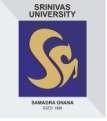 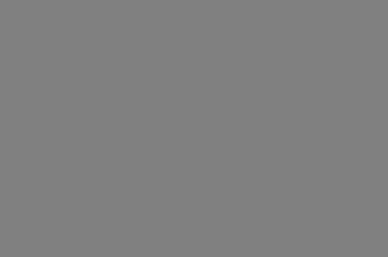 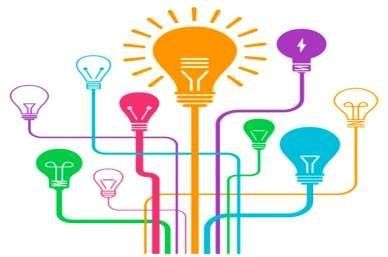 Prof Amith D. MenezesAssistant Professor and Conference ConvenerSrinivas University Pandeshwar, Mangaluru - 575 001 Dakshina Kannada, Karnataka, India.Mob: +919845712022Ph. 0824 2422851, 2441022Email: mailmanegma@gmail.comsrinivasuniversity.edu.in/conferences-201930 November 2019Organized byCollege of Management and CommerceSrinivas UniversityCity Campus - Pandeshwar, Mangaluru – 575001 Karnataka State, Indiasrinivasuniversity.edu.in	mailmanegma@gmail.comAbout UsAbout the ConferenceThis series of conference organised by Srinivas University is a premier multidisciplinary conference that addresses contemporary developments in the field of Banking, Business Management, Social Sciences Informational Technology, Computer Science, and other related disciplines of academic study and research.Call for PapersThis Conference seeks to provide a platform to address and deliberate on various issues and concerns in the fields of Banking, Management, Information Technology, Computer Sciences, and Social Sciences. We invite Research papers, Case Studies and Articles from various fields of Management, Information Technology, Computer sciences, and Social Sciences that address the theme of the conference.CONFERENCE THEME: I n n o v a t i v e P r a c t i c e s i n B a n k i n g M a n a g e m e n t , I T , E d u c a t i o n & S o c i a l S c i e n c e sConference TRACKS:TRACK 1: BANKING AND MANAGEMENT TRACK 2: IT AND COMMUNICATIONTRACK 3: SOCIAL SCIENCES AND GENERAL STUDIESTRACK 4: STUDENT PRESENTATIONSTarget AudienceThis conference is mainly intended for faculty members, Students and research scholars in Management, Commerce, Computer Science, Social Work, Sociology, economics and other Social Sciences. The executives, consultants, policy makers and other professionals are also invited for their participation of their views/ research findings on the theme.Guidelines for Paper SubmissionOriginal unpublished manuscripts, relevant to the conference theme, are invited on the theme of the conference from academicians, researchers, students and practitioners. Abstract should be in about 300 words including 5-6 keywords. Full paper should be in MS Word, Times New Roman 12 point, with 1.5 line spacing fully justiﬁed and should not exceed 4500 words. The front page of the paper should provide details of author's  name,  aﬃliation,  organization,  email address and telephone number. All tables and ﬁgures should be numbered and should appear in the corresponding text with captions. Source should be explicitly mentioned at the bottom of the table/ﬁgure. Kindly avoid using footnotes. APA Citation style must be followed for references. All correspondence will be addressed to the ﬁrst author only.Full paper should be submitted electronically to- mailmanegma@gmail.comFor	further	d e t a i l s	v i s i t	srinivasuniversity.edu.in/conferences-2018    and	l o o k	f o r C o n f e r e n c e s a n d Workshops under Srinivas University.Publication OpportunityAll papers will be published in conference proceedings with ISBN No.: and also selected papers will be published in peer reviewed journal with ISSN Number.Important DatesLast Date for submission of full paper : 20th November, 2019 Intimation of paper Acceptance Last : 22th November, 2019 Conference Date	: 30th November, 2019We encourage the researchers to submit the papers early to facilitate the review process and publication.Authors are kindly requested to specify clearly the track under which their peer should be listed.